AL SIGNOR SINDACO DEL COMUNE DI SANTA CROCE CAMERINA 	Oggetto: Richiesta di autorizzazione allaccio e scarico fognario. Insediamento civile abitazione.    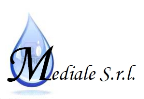 Visti gli atti presentati ed eseguito il sopraluogo in data __/____/______ si esprime parere favorevole.Data____/____/______Il Responsabile Tecnico___________________ 		                                                                                                             Il Direttore  ___________________Il sottoscritto ______________________________Nato a____________________ il ____/____/_______ Residente a ___________________________Via __________________________ n° _____tel. ___________Codice Fiscale  ________________________nella qualità ____________________a norma del vigente regolamento di fognatura, inoltra domanda per gli insediamenti siti in via ______________________ n° ___.CHIEDEai sensi ai sensi della L.R. 27/86, D. Lgs. 152/06 e del regolamento di fognatura vigente, l’autorizzazione all’allaccio e scarico in pubblica fognatura dell’immobile sito in Santa Croce Camerina: via/Piazza________________________ n. ____ - Iscritto al N.C.E.U al Fg. ______Part._____, Sub____; Dichiara:Di essere a conoscenza delle norme contenute nel Regolamento di fognatura Comunale vigente e S’impegna a rispettare le eventuali prescrizioni che saranno impartite dal Comune;che lo scarico oggetto della presente domanda proviene da un insediamento: (    ) di nuova costruzione (    ) già esistente alla data odierna che non è allacciato alla pubblica fognatura (    ) già esistente alla data odierna è già allacciato alla pubblica fognatura;che nella fognatura di acque nere si immettono solamente reflui di tipo civile e non si immettono scarichi di tipo industriale.   Progettista:Titolo_____nome _________________cognome __________________Cod Fiscale __________________,domiciliato in _______________________ via _________________________n° ______tel____________Iscritto al _______________________________della Provincia di _________________al n°____________.Allega alla presente in triplice copia, di cui una in bollo, sottoscritti da titolare dello scarico e dal progettista, (art.21 “Regolamento dei Servizi di Fognatura e Depurazione): Planimetria generale in scala 1:500 con indicazione del tracciato dell’allaccio;Pianta in scala 1:100 del piano terra del fabbricato con l’indicazione della rete di distribuzione sotterranea, dall’immobile al punto d’immissione, dalla quale risultino i diametri delle canalizzazioni, la pendenza, le bocche, i pozzetti d’ispezione, i sifoni e i dettagli relativi alla immissione nella fogna stradale e quant’altro può interessare il regolare funzionamento della condotta;Sezione longitudinale, in scala 1:100, dell’allaccio fognario dal pozzetto posto a base delle colonne discendenti fino alla pubblica fognatura;Pianta e sezioni, in scala adeguata, dei dettagli relativi all’immissione in pubblica fognatura;Sezioni verticali del fabbricato dalle quali risultino chiaramente indicate le condotte di scarico e quelle di aerazione, i loro percorsi fino al piede del fabbricato e l’immissione nei pozzetti posti alla base delle colonne discendenti;Disegni dettagliati in scala 1:50 per eventuali impianti di sollevamento, di cui all’art. 7 del Regolamento, qualora gli stessi si rendessero necessari per assicurare l’allontanamento delle acque sia bianche che nere;Relazione illustrativa per una completa comprensione del progetto e che faccia riferimento ai disegni di cui ai punti precedenti e con le seguenti indicazioni: a) area complessiva della proprietà; b) superfici permeabili e impermeabili; c) numero, superficie e cubatura dei piani compreso quello terreno ed il sottotetto se abitabile; d) tutti gli elementi necessari per la determinazione dei diritti dovuti all’Amministrazione comunale; e) limitatamente agli insediamenti produttivi la tipologia dello scarico e le caratteristiche chimico fisiche e batteriologiche di esso (eseguite da specifico laboratorio autorizzato o presunte in sede progettuale per i nuovi insediamenti produttivi) nonché relazione tecnica sul ciclo lavorativo e relativo progetto; f) la fonte di approvvigionamento idrico; g) la quantità d’acqua scaricata; h) progetto dell’eventuale impianto di pretrattamento o di depurazione; i) scheda tecnica;Regolarità urbanistica dell’insediamento; Quietanza relativa al pagamento delle somme stabilite dall’Amministrazione comunale per i diritti di rilascio e di istruttoria di cui all’art.20 del Regolamento;Copia documento d’identità del richiedente;Marca da bollo di € 16,00 da applicare all’autorizzazione.Data ____/____/________                                                                                                    IL RICHIEDENTE ______________________________ 